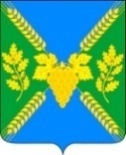 АДМИНИСТРАЦИЯ  МОЛДАВАНСКОГО  СЕЛЬСКОГО ПОСЕЛЕНИЯ КРЫМСКОГО РАЙОНАПОСТАНОВЛЕНИЕот 18.12.2023                                                                                                                           № 276село МолдаванскоеОб утверждении муниципальной программы «Обеспечение безопасности населения Молдаванского сельского поселения Крымского района»  на 2024-2026 годыВ соответствии с Федеральным законом от 06 октября 2003 года №131-ФЗ «Об общих принципах организации самоуправления в Российской Федерации, постановлением администрации Молдаванского сельского поселения Крымского района от 22 августа 2014 года № 194 «Об утверждении порядка разработки, формирования, реализации и оценки эффективности реализации муниципальных программ Молдаванского сельского поселения Крымского района», п о с т а н о в л я ю:1. Утвердить муниципальную программу «Обеспечение безопасности населения Молдаванского сельского поселения Крымского района» на 2024-2026 годы:  1) подпрограмма «Мероприятия по предупреждению и ликвидации чрезвычайных ситуаций, стихийных бедствий и их последствий Молдаванского сельского поселения Крымского района» на 2024 -2026 годы  (приложение №1);2) подпрограмма «Пожарная безопасность Молдаванского сельского поселения Крымского района» на 2024-2026 годы (приложение № 2);3) подпрограмма «Об участии граждан в охране общественного порядка Молдаванского сельского поселения Крымского района» на 2024-2026 годы (приложение № 3); 4) подпрограмму «Профилактика терроризма и экстремизма в Молдаванском сельском поселении Крымского района» на 2024-2026 годы (приложение № 4);2. Установить, что в ходе реализации муниципальной программы «Обеспечение безопасности населения Молдаванского сельского поселения Крымского района на 2024-2026 годы», мероприятия и объемы их финансирования  подлежат ежегодной корректировке с учетом возможностей средств бюджета Молдаванского сельского поселения Крымского района».3. Постановление администрации Молдаванского сельского поселения Крымского района «Об утверждении муниципальной программы «Обеспечение безопасности населения Молдаванского сельского поселения Крымского района» на 2021-2023 годы» от 18 сентября 2020 года № 253 признать утратившим силу.4. Ведущему специалисту администрации Молдаванского сельского поселения  А.В.Петря обнародовать настоящее постановление в соответствии с утвержденным порядком обнародования муниципальных правовых актов Молдаванского сельского поселения Крымского района, разместить настоящее постановление на официальном сайте администрации Молдаванского сельского поселения Крымского района в сети Интернет.5. Контроль за выполнением настоящего постановления возложить на заместителя главы Молдаванского сельского поселения Крымского района А.А.Смыкова.6. Настоящее постановление вступает в силу с 1 января 2024 года.Глава Молдаванского сельского поселения Крымского района 	              Г.В. ДружковМуниципальная программа «Обеспечение безопасности населения  Молдаванского сельского поселения Крымского района» на 2024 - 2026 годыПАСПОРТмуниципальной программы «Обеспечение безопасности населения Молдаванского сельского поселения Крымского района»Содержание, проблемы и обоснование необходимости ее решения программным методомОдним из направлений реализации муниципальной программы является предупреждение развития и ликвидация последствий чрезвычайных ситуаций и стихийных бедствий.В последнее время происходит усиление взаимовлияния природных и техногенных опасностей. Проблема их взаимодействия - одна из самых мало разработанных в мировой практике. Исключительно актуальна она и для Молдаванского сельского поселения Крымского района, поскольку здесь совмещено большое количество и природных и техногенных опасностей.  На территории поселения наблюдается высокий уровень угрозы возникновения чрезвычайных ситуаций природного и техногенного характера. К стихийным бедствиям, наносящим значительный ущерб экономике поселения, относятся сильные ветры, оледенение, а также интенсивное выпадение мокрого снега и гололед. Обеспечение необходимого уровня пожарной безопасности и минимизация потерь вследствие пожаров являются важными факторами устойчивого социально-экономического развития поселения.Анализ проводимых мероприятий в области пожарной безопасности в целом свидетельствует о недостаточной координации, необходимой для развития сил и средств обнаружения и тушения пожаров.В условиях быстро развивающейся чрезвычайной ситуации основными факторами обеспечения безопасности населения являются заблаговременное оповещение населения об угрозе и доведение информации о ее характере.Выполнение мероприятий муниципальной программы, направленных на снижение рисков возникновения чрезвычайных ситуаций путем проведения предупредительных мероприятий, будет способствовать достижению цели по защите населения и территорий поселения от чрезвычайных ситуаций природного и техногенного характера.Предполагается, что подпрограмма «Об участии граждан в охране общественного порядка в Молдаванском сельском поселении Крымского района» станет одним из инструментов реализации приоритетных задач социально-экономического развития поселения.Несмотря на реализацию масштабных мер по профилактике правонарушений, по-прежнему значительное количество преступлений совершается на улицах и в других общественных местах, установилась устойчивая тенденция к росту их количества,  особенно в летний период, когда количество населения увеличивается.Террористические угрозы в поселении обусловлены в основном внешними факторами.Однако совершенствование деятельности в сфере противодействия терроризму и экстремизму остается крайне актуальной задачей и требует программного решения.Программа предусматривает осуществление комплекса мероприятий, направленных на выполнение комплекса организационно-практических мер противодействия террористическим проявлениям, эффективного планирования конкретных антитеррористических мероприятий, поддержания информационного обмена в интересах предотвращения террористических угроз и экстремизма.В условиях сохранения высокого уровня рисков техногенного и природного характера, негативных последствий чрезвычайных ситуаций для устойчивого социально-экономического развития одним из наиболее важных элементов обеспечения безопасности является повышение защиты населения, территорий и потенциально опасных объектов.2. Цели, задачи, сроки, и этапы реализации муниципальной программыЦели муниципальной программы:- предупреждение чрезвычайных ситуаций, стихийных бедствий, эпидемий и ликвидация их последствий;- снижение размера ущерба и потерь от чрезвычайных ситуаций;- совершенствование системы обеспечения пожарной безопасности;- защита населения и территории поселения от чрезвычайных ситуаций природного и техногенного характера;- оптимизация системы укрепления правопорядка, профилактики правонарушений, усиления борьбы с преступностью и противодействия коррупции;- профилактика террористических и экстремистских проявлений на территории поселения;- повышение безопасности населения и снижение социально-экономического ущерба от чрезвычайных ситуаций и происшествий путём создания технических и технологических условий для повышения обоснованности, качества и скорости принятия управленческих решений;- оказание услуг по предупреждению нарушений общественного порядка, профилактике правонарушений в общественных местах, защите личности, общества и государства от противоправных посягательств, на основе принципов добровольности, законности, гуманности, соблюдения и защите прав и свобод человека и гражданина.Задачи муниципальной программы:- организация и осуществление мероприятий по гражданской обороне, защите населения и территории поселения;- подготовка и содержание в готовности необходимых сил и средств для защиты населения и территорий от чрезвычайных ситуаций, обучение населения способам защиты и действиям в указанных ситуациях;- сбор и обмен информацией в области защиты населения и территорий от чрезвычайных ситуаций, своевременное оповещение и информирование населения;- организация и проведение аварийно - спасательных и других неотложных работ при чрезвычайных ситуациях, а также поддержание общественного порядка в ходе их проведения;- финансирование мероприятий в области защиты населения и территорий от чрезвычайных ситуаций;- создание резервов финансовых и материальных ресурсов для ликвидации чрезвычайных ситуаций;- повышение квалификации руководителей и председателей комиссий по чрезвычайным ситуациям органов местного самоуправления;- переподготовка и повышение квалификации руководителей администрации;- пропаганда знаний в области гражданской обороны, защиты от чрезвычайных ситуаций природного и техногенного характера, пожарной безопасности;- реализация мероприятий по совершенствованию противопожарной защиты объектов, в том числе обеспечению пожарно-технической продукцией и обучению мерам пожарной безопасности работников муниципальных учреждений;- совершенствование системы предупреждения и ликвидации последствий чрезвычайных ситуаций в поселении:- развитие системы профилактики правонарушений;- повышение эффективности мер, принимаемых для охраны общественного порядка и обеспечения общественной безопасности; - вовлечение широких масс населения для участия в проведение профилактических и предупредительных мероприятий путем совместного с ОВД патрулирования, адресной профилактики лиц состоящих на учете, в проведении других совместных мероприятий.- объединение усилий органов местного самоуправления, общественных организаций по консолидации общества, пропаганде правовых знаний на основе идей патриотизма, верности Отечеству, по защите интересов граждан;- защита жизни и здоровья граждан, общественной безопасности, охрана общественного порядка, участие в мероприятиях по предупреждению преступлений, пресечение административных правонарушений в форме участия в добровольных народных дружинах;- информационно - пропагандистское сопровождение антитеррористичес- кой деятельности на территории поселения;Срок реализации муниципальной программы 2024 - 2026 годы.Перечень отдельных мероприятий муниципальной программы с указанием источников и объемов финансирования, сроков их реализации и муниципальных заказчиков4. Перечень и краткое описание подпрограммВ пределах установленных полномочий, целях выполнения задач Система программных мероприятий представлена 4-мя подпрограммами:1. «Мероприятия по предупреждению и ликвидации чрезвычайных ситуаций, стихийных бедствий и их последствий в Молдаванском сельском поселении Крымского района». Подпрограмма направлена на предупреждение развития и ликвидация последствий чрезвычайных ситуаций и стихийных бедствий. 2. «Пожарная безопасность в Молдаванском сельском поселении Крымского района». Подпрограмма направлена на совершенствование системы обеспечения пожарной безопасности и реализацию приоритетных мероприятий по обеспечению пожарной безопасности. 3. «Об участии граждан в охране общественного порядка Молдаванского сельского поселения Крымского района на 2024-2026 годы»;Подпрограмма направлена на оптимизацию системы укрепления общественного порядка, участия в мероприятиях по предупреждению преступлений, пресечение административных правонарушений в форме участия в добровольных народных дружинах;4. Профилактика терроризма и экстремизма в Молдаванском сельском поселении Крымского района направлены на выполнение комплекса организационно - практических мер противодействия террористическим проявлениям, поддержания информационного обмена в интересах предотвращения террористических угроз и экстремизма.5. Обоснование ресурсного обеспечения программыОбъем финансовых средств, выделяемых на реализацию программы, составляет 2060,0 тыс. рублей, в том числе: из средств местного бюджета – 2060,0 тыс. рублей:Финансирование расходов, связанных с реализацией мероприятий программы осуществляется путем выделенных бюджетных ассигнований из бюджета Молдаванского сельского поселения в пределах полномочий. При наличии потребности в дополнительном финансировании мероприятия муниципальной программы администрация Молдаванского сельского поселения Крымского района увеличивает бюджетные ассигнования в объеме превышающих предусмотренные программой на основании решения о бюджете Молдаванского сельского поселения на плановый период.6. Сведения о целевых показателях (индикаторах) муниципальной программы с расшифровкой плановых значений по годам ее реализацииПодпрограмма  «Об участии граждан в охране общественного порядка Молдаванского сельского поселения Крымского района» 7. Механизм реализации муниципальной программыТекущее управление муниципальной программой осуществляет координатор муниципальной программы - администрация Молдаванского сельского поселения Крымского района, которая:- обеспечивает разработку муниципальной программы, ее согласование с участниками муниципальной программы;- формирует структуру муниципальной программы и перечень участников муниципальной программы;- организует реализацию муниципальной программы, координацию деятельности участников муниципальной программы;- принимает решение о необходимости внесения в установленном порядке изменений в муниципальную программу;- несет ответственность за достижение целевых показателей муниципальной программы;- осуществляет подготовку предложений по объемам и источникам финансирования реализации муниципальной программы на основании предложений участников муниципальной программы;- готовит ежегодный доклад о ходе реализации муниципальной программы и оценке эффективности ее реализации;  - осуществляет иные полномочия, установленные муниципальной программой.Механизм реализации мероприятий муниципальной программы предполагает размещение государственного заказа на поставки товаров, выполненных работ, оказание услуг для государственных и муниципальных нужд в соответствии с Федеральным законом от 5 апреля 2013 года 44-ФЗ «О контрактной системе в сфере закупок, товаров, работ, услуг для обеспечения государственных и муниципальных нужд». 8 Оценка рисков реализации муниципальной программыНа результат реализации муниципальной программы могут повлиять риски, как внутренние, которые относятся к сфере компетенции ответственного исполнителя подпрограммы, так и внешние, наступление которых не зависит от действий исполнителя программы. К внутренним рискам реализации программы относятся:- низкая исполнительная дисциплина исполнителей программы; - несвоевременная разработка, согласование и принятие документов, обеспечивающих выполнение основных мероприятий программы; - недостаточная оперативность корректировки хода реализации программы при наступлении внешних рисков реализации программы.Мерами по управлению внутренними рисками реализации программы являются: детальное планирование хода реализации программы; - оперативный мониторинг хода реализации программы; - своевременная корректировка основных мероприятий и сроков их исполнения с сохранением ожидаемых результатов их реализации.К внешним рискам реализации программы относятся:- макроэкономические риски, связанные с возможностями снижения темпов роста экономики и уровня инвестиционной активности, а также с возникновением бюджетного дефицита. Эти риски могут отразиться на уровне реализации наиболее затратных мероприятий;- операционные риски связаны с несовершенством системы управления, недостаточной технической и нормативной правовой поддержкой для реализации мероприятий программы. Эти риски могут привести к нарушению сроков выполнения мероприятий и достижения запланированных результатов; - техногенные и экологические риски, связанные с возникновением крупной техногенной или экологической катастрофы. Эти риски могут привести к отвлечению средств от финансирования мероприятий программы в пользу других направлений развития муниципального образования и переориентации на ликвидацию последствий катастрофы;- риски финансовой необеспеченности связаны с недостаточностью бюджетных средств на реализацию мероприятий программы. Эти риски могут привести к не достижению запланированных показателей, нарушению сроков выполнения мероприятий, отрицательной динамике показателей.Мерами по управлению внешними рисками реализации программы являются: определение приоритетов для первоочередного финансирования основных мероприятий программы; - корректировка основных мероприятий программы и сроков их реализации; обеспечение эффективного целевого использования финансовых средств, в соответствии с определенными приоритетами.Специалист 1-ой категории администрацииМолдаванского сельского поселенияКрымского района          	          Н.В.ГазарянПРИЛОЖЕНИЕ № 1к постановлению администрации Молдаванского сельского поселения Крымского района от 18.12.2023 №276ПОДПРОГРАММА «Мероприятия по гражданской обороне, предупреждению и ликвидации чрезвычайных ситуаций, стихийных бедствий и их последствий в Молдаванском сельском поселении Крымского района» Паспорт подпрограммы«Мероприятия по предупреждению и ликвидации чрезвычайных ситуаций, стихийных бедствий и их последствий в Молдаванском сельском поселении Крымского района» 1.Содержание проблемы и обоснование необходимости ее решения программными методамиВ условиях сохранения высокого уровня угроз техногенного и природного характера, негативных последствий чрезвычайных ситуаций для устойчивого социально-экономического развития Молдаванского сельского поселения Крымского района одним из важных элементов обеспечения безопасности жизнедеятельности является повышение защиты населения, территории и потенциально опасных объектов.Проблема заключается в обеспечении снижения рисков чрезвычайных ситуаций и потерь человеческого, природного и экономического потенциала путем концентрации материальных и финансовых ресурсов на приоритетных направлениях, создания условий безопасной жизнедеятельности и координации действий администрации Молдаванского сельского поселения Крымского района.Проведение реформ в области гражданской обороны, защиты населения и территорий от ЧС, обеспечения пожарной безопасности в сфере разграничения полномочий между уровнями государственной власти и органами местного самоуправления, радикально изменило и расширило круг задач и полномочий органов местного самоуправления по предупреждению и ликвидации чрезвычайных ситуаций.В последние годы на первый план выходят проблемы, связанные с преодолением различных кризисных явлений, возникающих по мере развития общества. Обусловлено это, прежде всего, ростом количества чрезвычайных ситуаций природного и техногенного характера, приводящих к людским потерям и значительному материальному ущербу.Источниками чрезвычайных ситуаций на территории Молдаванского сельского поселения Крымского района является: водный объект - речка, водоемы, являющееся объектом неконтролируемого отдыха граждан на воде в летний период.Исходя из физико-географической оценки особо опасными метеорологическими явлениями, возможными на территории поселения и существенно нарушающими жизнеобеспечение населения поселения, являются:1) сильный ветер с порывами до 30 м/с;2) град;3) похолодания до – 15 0°С и ниже;4) снегопады в зимнее время;5) возгорания травы и камышей в весенне-летний пожароопасный период.Анализ информации о чрезвычайных ситуациях с учетом структуры угроз и динамики их изменений свидетельствует о том, что стихийные бедствия, связанные с опасными природными явлениями и пожарами являются основными источниками чрезвычайных ситуаций и представляют существенную угрозу для безопасности граждан и экономики поселения.Эффективное противодействие чрезвычайным ситуациям не может быть обеспечено только в рамках основной деятельности органов местного самоуправления. Характер проблемы требует наличия долговременной стратегии и применения организационно-финансовых механизмов взаимодействия, координации усилий и концентрации ресурсов.Для предотвращения чрезвычайных ситуаций и ликвидации их негативных последствий существенное значение имеет система мер и их технологическое обеспечение, которые могут быть общими для разных по своей природе явлений и факторов (природных и техногенных).При применении программно-целевого метода будет осуществляться:1) информационная поддержка и создание инфраструктуры для ситуационного анализа рисков чрезвычайных ситуаций;2) координация действий по поддержанию в необходимой готовности сил и средств реагирования на возможные чрезвычайные ситуации;3) реализация комплекса практических мер, исключающих возникновение чрезвычайных ситуаций.Формирование эффективной «вертикали реагирования» на чрезвычайные ситуации возможно при наличии единой информационно-управляющей системы в данной сфере, деятельность которой подкреплена наличием необходимых законодательных и нормативных документов, предотвращающих торможение информационных потоков и потерю управления, которое возможно на базе применения программных механизмов.2. Цели, задачи, и показатели (индикаторы) достижения целей и решения задач, описание основных сроки и этапы реализации подпрограммы, сроков и контрольных этапов реализации подпрограммы Основной целью подпрограммы являются последовательное снижение рисков чрезвычайных ситуаций, защита населения и территории поселения от угроз природного и техногенного характера мирного и военного времени, а также обеспечение необходимых условий для безопасной жизнедеятельности и устойчивого социально-экономического развития Молдаванского сельского поселения Крымского района. В соответствии с поставленной целью предполагается решение ряда первоочередных задач:организация и осуществление мероприятий по гражданской обороне, защите населения и территории поселения от чрезвычайных ситуаций природного и техногенного характера; проведение мероприятий по гражданской обороне, разработка и реализация планов гражданской обороны и защиты населения;проведение подготовки и обучения населения в области гражданской обороны;поддержание в состоянии постоянной готовности к использованию системы оповещения населения об опасностях, возникающих при ведении военных действий или вследствие этих действий, возникновении чрезвычайных ситуаций природного и техногенного характера;проведение мероприятий по подготовке к эвакуации населения, материальных и культурных ценностей в безопасные районы;проведение первоочередных мероприятий по поддержанию устойчивого функционирования организаций в военное время;создание и содержание в целях гражданской обороны запасов продовольствия, медицинских средств индивидуальной защиты и иных средств;подготовка и содержание в готовности необходимых сил и средств для защиты населения и территории поселения от чрезвычайных ситуаций, обучение населения способам защиты и действиям в этих ситуациях;в установленном порядке сбор и обмен информацией в области защиты населения и территорий от чрезвычайных ситуаций, обеспечение своевременного оповещения и информирования населения, в том числе с использованием специализированных технических средств оповещения и информирования населения в местах массового пребывания людей, об угрозе возникновения или о возникновении чрезвычайных ситуаций;осуществление финансирования мероприятий в области защиты населения и территорий от чрезвычайных ситуаций;создание резервов финансовых и материальных ресурсов для ликвидации чрезвычайных ситуаций;организация и проведение аварийно-спасательных и других неотложных работ, а также поддержание общественного порядка при их проведении; содействие устойчивому функционированию организаций в чрезвычайных ситуациях;иные полномочия, предусмотренные законодательством.Для последовательного и планомерного решения обозначенных выше задач администрацией Молдаванского сельского поселения Крымского района разработана муниципальная программа с учетом включения в ее состав таких направлений, как системные исследования, обеспечение пожарной безопасности, обеспечение техногенной и информационной безопасности объектов и населения, а также их защиты от негативных природных явлений, совершенствование системы мониторинга и прогнозирования чрезвычайных ситуаций, а также гражданской обороны.Исходя из анализа обстановки в Молдаванском сельском поселения Крымского района в области защиты населения и территории от чрезвычайных ситуаций основными задачами программы до 2026 года определены:1) создание и совершенствование современной правовой базы Молдаванского сельского поселения Крымского района, с учетом изменений действующего законодательства;2) повышение роли и эффективности работы администрации Молдаванского сельского поселения Крымского района  в решении задач по предупреждению и ликвидации чрезвычайных ситуаций природного и техногенного характера, надежности защиты населения и территории поселения от ЧС; 3) совершенствование организации предупреждения ЧС, снижение числа погибших (пострадавших) от поражающих факторов возможных ЧС.4) обеспечение проведения комплекса мероприятий по обеспечению первичных мер пожарной безопасности на территории Молдаванского сельского поселения Крымского района;5) повышение готовности сил и средств в поселении  к проведению аварийно-спасательных и других неотложных работ в случае возникновения ЧС природного и техногенного характера;6) осуществление и совершенствование системы мероприятий по обеспечению безопасности людей на водных объектах поселения, охране их жизни и здоровья;7) повышение ответственности должностных лиц предприятий, организаций и учреждений, расположенных на территории поселения, за выполнение мероприятий по защите населения и территорий от ЧС природного и техногенного характера на территории Молдаванского сельского поселения Крымского района;8) распространение передового опыта применения сил и средств по предупреждению и ликвидации последствий ЧС на территории Молдаванского сельского поселения Крымского района;9) пропаганда знаний в области защиты населения и территорий от ЧС на территории Молдаванского сельского поселения Крымского района;         10) проведение комплекса мероприятий по гражданской обороне.Срок реализации подпрограммы 2024-2026 годы. Сведения о целевых показателях (индикаторах) муниципальной подпрограммы3. Характеристика целевой  программы и основных мероприятий подпрограммы4. Обоснование ресурсного обеспечения подпрограммыОбъем финансовых средств, выделяемых на реализацию подпрограммы, составляет 105,0 тыс. рублей, в том числе: из средств местного бюджета – 105,0 тыс. рублей. Финансирование расходов, связанных с реализацией подпрограммы, осуществляется путем выделения бюджетных ассигнований из бюджета Молдаванского сельского поселения Крымского района.  5. Критерии выполнения подпрограммыРеализация Подпрограммы позволит:Повысить роль эффективности работы администрации Молдаванского сельского поселения Крымского района в решении задач по предупреждению и ликвидации чрезвычайных ситуаций природного и техногенного характера, надежности защиты населения и территории поселения от ЧС.6.Механизм реализации подпрограммыЗаказчиком Подпрограммы является Администрация Молдаванского сельского поселения Крымского района.Заказчик осуществляет:- контроль за ходом реализации Подпрограммы, эффективным и целевым использованием бюджетных средств, направленных на реализацию данной Подпрограммы;- подготовку предложений по корректировке программы в соответствии с приоритетами социально-экономического развития поселения.Специалист 1-ой категории администрацииМолдаванского сельского поселенияКрымского района          	          Н.В.ГазарянПРИЛОЖЕНИЕ №2к постановлению администрацииМолдаванского сельского поселения Крымского района от 18.12.2023  №276ПОДПРОГРАММА«Пожарная безопасность в Молдаванском сельском поселении Крымского района» муниципальной программы «Обеспечение безопасности населения Молдаванского сельского поселения Крымского района»Паспорт подпрограммы«Пожарная безопасность в Молдаванском сельском поселении Крымского района» муниципальной программы «Обеспечение безопасности населенияМолдаванского сельского поселения Крымского района»1.Содержание проблемы и обоснование необходимости ее решения программными методамиПринятие подпрограммы обусловлено необходимостью реализовать администрацией Молдаванского сельского поселения Крымского района возложенные на нее полномочия по обеспечению первичных мер пожарной безопасности. Учитывая сложность и многообразие факторов, влияющих на состояние и динамику роста возникновения пожаров, кардинальное улучшение пожарной обстановки, выполнение первичных мер пожарной безопасности на территории Молдаванского сельского поселения Крымского района может быть достигнуто только на основе последовательного осуществления администрацией поселения, хозяйствующими субъектами всех форм собственности и населением программных мер, направленных на формирование эффективной системы раннего предупреждения возникновения пожаров, защиты населения и территории, материальных и культурных ценностей от чрезвычайных ситуаций, в том числе пожаров.В этих условиях одним из приоритетных направлений становится решение задач по повышению уровня пожарной безопасности и минимизация потерь от пожаров, что является важным фактором устойчивого социально-экономического развития поселения.Выполнение мероприятий, направленных на обеспечение пожарной безопасности в Молдаванском сельском поселении Крымского района, требует вложения значительных финансовых средств. В связи с этим решение вышеназванных проблем возможно только программно-целевым методом, который позволит обеспечить комплексное урегулирование наиболее острых и проблемных вопросов и системное развитие инфраструктуры обеспечения пожарной безопасности на основе:- определения целей, задач, состава и структуры мероприятий и запланированных результатов;- концентрации ресурсов по реализации мероприятий, соответствующих приоритетным целям и задачам в сфере обеспечения пожарной безопасности;- повышения эффективности муниципального управления в области обеспечения пожарной безопасности;- повышения результативности муниципальных инвестиций, использования материальных и финансовых ресурсов. Подпрограмма позволит более эффективно планировать муниципальные бюджетные средства, выделяемые на обеспечение пожарной безопасности на территории сельского поселения, целенаправленно и планомерно осуществлять финансирование вышеназванных мероприятий, а также привлекать дополнительные финансовые средства инвесторов.
2. Цели, задачи и показатели (индикаторы) достижения целей и решения задач, описание основных ожидаемых конечных результатов подпрограммы сроков и контрольных этапов реализации подпрограммыЦель подпрограммы - совершенствование системы обеспечения пожарной безопасности в Молдаванском сельском поселении Крымского района.Для достижения цели подпрограммы необходимо решить основные задачи:- разработка и реализация мероприятий по внедрению современных информационных и коммуникационных технологий, систем комплексной безопасности, направленных на предотвращение возникновения пожаров, гибели людей.При выполнении намеченных в подпрограмме мероприятий предполагается обеспечить устойчивую тенденцию к снижению пожарных рисков, создать эффективную скоординированную систему обеспечения пожарной безопасности.Система подпрограммных мероприятий направлена на совершенствование в поселении противопожарной пропаганды.Срок реализации подпрограммы: 2024 - 2026 годыСведения о показателях индикаторах муниципальной подпрограммы3. Характеристика целевых программ и основных мероприятий подпрограммы4. Обоснование ресурсного обеспечения подпрограммыОбъем финансовых средств, выделяемых на реализацию подпрограммы, составляет 264,5 тыс. рублей, в том числе: из средств местного бюджета 264,5 тыс. рублей. Финансирование расходов связанных с реализацией подпрограммы, осуществляется путем выделения бюджетных ассигнований из бюджета Молдаванского сельского поселения Крымского района.  5. Критерии выполнения подпрограммыРеализация Подпрограммы позволит:Повысить роль эффективности работы администрации  Молдаванского сельского поселения Крымского района в решении задач и ликвидации пожарной безопасности, надежности защиты населения и территории от пожаров. При выполнении намеченных в подпрограмме мероприятий предполагается обеспечить устойчивую тенденцию к снижению пожарных рисков, создать эффективную скоординированную систему обеспечения пожарной безопасности.6.Механизм реализации подпрограммыЗаказчиком Подпрограммы является Администрация Молдаванского сельского поселения Крымского района.Заказчик осуществляет:- контроль за ходом реализации Подпрограммы, эффективным и целевым использованием бюджетных средств, направленных на реализацию данной Подпрограммы;- подготовку предложений по корректировке программы в соответствии с приоритетами социально-экономического развития поселения.Специалист 1-ой категории администрацииМолдаванского сельского поселенияКрымского района          	          Н.В.ГазарянПРИЛОЖЕНИЕ №3к постановлению администрации Молдаванского сельского поселенияКрымского района от 18.12.2023 №276   ПОДПРОГРАММА«Об участии граждан в охране общественного порядка Молдаванского  сельского поселения Крымского района» на 2024- 2026 годы, муниципальной  программы «Обеспечение безопасности населения Молдаванского сельского поселения Крымского района»Паспорт подпрограммы «Об участии граждан в охране общественного порядка Молдаванского сельского поселения Крымского района» на 2024 - 2026 годы, муниципальной программы «Обеспечение безопасности населения Молдаванского сельского поселения Крымского района»Содержание проблемы и обоснование необходимости ее решенияпрограммным методомСозданные народные дружины могут активно участвовать в работе по укреплению общественного порядка, вести работу с нарушителями правил общежития и другими антиобщественными проявлениями.Общественные органы содействия охране общественного порядка добровольная народная дружина создается в Молдаванском сельском поселении района по производственному, территориальному либо производственно-территориальному принципу.Во многом укрепление дисциплины и правопорядка зависит от активности общественных формирований, трудовых коллективов, отдельных граждан во взаимодействии с правоохранительными органами по обеспечению охраны общественного порядка.Настоящая программа призвана регулировать общественные отношения, связанные с привлечением граждан и их объединений к участию в обеспечении охраны общественного порядка путем создания добровольных народных дружин на территории Молдаванского сельского поселения Крымского района. Добровольные народные дружины (далее-ДНД) являются формой добровольного участия населения в осуществлении местного самоуправления по вопросам, связанным с охранной общественного порядка на территории сельского поселения.Добровольные народные дружины создаются гражданами, проживающими на территории Молдаванского сельского поселения Крымского района при содействии органов местного самоуправления.Добровольные народные дружины действуют на основании положения об участии граждан общественных организаций, казачества и предприятий в обеспечении охраны общественного порядка в Молдаванском сельском поселении Крымского района. Программно-целевой метод предполагает наиболее рациональный и действенный способ решения указанных выше проблем и позволит более эффективно и в установленные сроки осуществить основные мероприятия подпрограммы.2. Цели, задачи, и показатели (индикаторы) и достижения целей и решения задач, описание основных ожидаемых конечных результатов подпрограммы, сроков и контрольных этапов реализации подпрограммыОсновная цель подпрограммы – является оказание услуг по предупреждению нарушений общественного порядка, профилактике правонарушений в общественных местах, защите личности, общества и государства от противоправных посягательств, на основе принципов добровольности, законности, гуманности, соблюдения и защите прав и свобод человека и гражданина.Важными также являются следующие цели:- улучшение морально-психологического климата, криминогенной ситуации в Молдаванском сельском поселении Крымского района путем формирования общественного мнения о высоком социальном статусе «Добровольных народных дружинах»;- укрепление единства и дружбы народов, проживающих на территории Молдаванского сельского поселения Крымского района.Для достижения поставленных целей предусматривается решение следующих задач:- объединение усилий органов местного самоуправления, общественных организаций по консолидации общества, пропаганде правовых знаний на основе идей патриотизма, верности Отечеству, по защите интересов граждан;- защита жизни и здоровья граждан, общественной безопасности, охрана общественного порядка, участие в мероприятиях по предупреждению преступлений, пресечение административных правонарушений в форме участия в добровольных народных дружинах;- профилактическая работа с лицами, склонными к совершенствованию правонарушений, в предупреждении безнадзорности и правонарушений несовершеннолетних;- участие в других направлениях деятельности, не противоречащих законодательству Российской Федерации и законодательству Краснодарского края.Сроки реализации подпрограммы 2024-2026 годы.3. Перечень отдельных мероприятий муниципальной подпрограммы с указанием источников и объемов финансирования, сроков из реализации и муниципальных заказчиков4. Обоснование ресурсного обеспечения муниципальной подпрограммыФинансирование подпрограммы осуществляется за счет средств бюджета Молдаванского сельского поселения Крымского района. Объем финансирования подпрограммы на 2024-2026 годы составляет 15,0 тысяч рублей в том числе:           2024 год – 5,0 тыс. руб.           2025 год – 5,0 тыс. руб.           2026 год – 5,0 тыс. руб.5. Критерии выполнения подпрограммы с указанием целевых показателей подпрограммы с расшифровкой  плановых значений по годам реализации Сведения о показателях (индикаторах) муниципальной подпрограммы При наличии в дополнительном финансировании мероприятий подпрограммы на основании решения о бюджете по факту текущего года предусматриваются увеличение бюджетных ассигнований в объеме необходимых денежных средств 6. Механизм реализации муниципальной подпрограммыВ результате осуществления муниципальной подпрограммы ожидается:- широкое привлечение населения и общественности к участию в работе добровольных народных дружин;Механизм реализации подпрограммы предусматривает перечень мероприятий, сгруппированных с учётом их функциональной взаимосвязи, в соответствии с целями и задачами, на решение которых они направлены.Координатором подпрограммы и ответственным за её исполнение является заместитель главы Молдаванского сельского поселения Крымского района, курирующий данное направление.7. Оценка рисков реализации муниципальной подпрограммыНевыполнение в полном объеме намеченных подпрограммой мероприятий, требующих финансирования за счет средств бюджета Молдаванского сельского поселения Крымского района может быть по причине нестабильной экономической ситуации в Молдаванского сельского поселения Крымского района, которая повлечет снижение финансирования мероприятий подпрограммы из бюджета поселения.Специалист 1-ой категории администрацииМолдаванского сельского поселенияКрымского района          	        Н.В.ГазарянПРИЛОЖЕНИЕ № 4к постановлению администрации Молдаванского сельского поселения Крымского района от 18.12.2023 №276ПОДПРОГРАММА«Профилактика терроризма и экстремизма в Молдаванском сельском поселении Крымского района» муниципальной программы «Обеспечение безопасности населения Молдаванского сельского поселения Крымского района»Паспорт подпрограммы«Профилактика терроризма и экстремизма в Молдаванском сельском поселении Крымского района» муниципальной программы «Обеспечение безопасности населения Молдаванского сельского поселения Крымского района»Содержание проблемы и обоснование необходимости ее решения программными методамиТерроризм стал одним из наиболее опасных вызовов безопасности мирового сообщества. Особую угрозу он представляет для крупных городов, политических, экономических и культурных центров. Получив возможность использовать в своих преступных целях достижения науки, терроризм становится все более крупномасштабным, многоликим по преследуемым целям и видам проявления.Противодействие террористическим угрозам остается одной из приоритетных задач исполнительных и представительных органов власти, силовых структур, органов местного самоуправления, организаций и общественных объединений. Террористические угрозы в поселении обуславливаются в основном внешними факторами:- объективно слабой защищенностью людей в местах отдыха;- этнической миграции.Характерной проблемой обеспечения безопасности на ряде объектов социальной отрасли являются недостаточные знания правил поведения в чрезвычайных ситуациях, вызванных проявлениями терроризма и экстремизма, слабые навыки обучающихся, посетителей и работников учреждений.В сельском поселении проживает свыше 1 500 молодых людей в возрасте от 14 до 30 лет.Совершенствование деятельности в сфере противодействия терроризму и экстремизму остается крайне актуальной задачей и требует программного решения.В этой связи разработка и принятие подпрограммы обусловлено необходимостью повышения уровня координации деятельности органов местного самоуправления, осуществление комплексного подхода к профилактике терроризма и экстремизма, выявления и снижения негативного влияния условий и факторов, способствующих возникновению проявлений терроризма и экстремизма.Подпрограмма предусматривает осуществление комплекса мероприятий, направленных на выполнение комплекса организационно-практических мер противодействия террористическим проявлениям, эффективного планирования конкретных антитеррористических мероприятий, поддержания информационного обмена в интересах предотвращения террористических угроз и экстремизма.
2. Цели, задачи и показатели (индикаторы) достижения целей и решения задач, описание основных ожидаемых конечных результатов подпрограммы, сроков и контрольных этапов реализации подпрограммыЦелью подпрограммы является профилактика террористических и экстремистских проявлений на территории сельского поселения в рамках реализации государственной политики в области противодействия терроризму и экстремизму.Задачами подпрограммы являются:Информационно - пропагандистское сопровождение антитеррористической деятельности на территории поселения.Срок реализации подпрограммы: 2024- 2026 годы.Сведения о показателях (индикаторах) муниципальной подпрограммыХарактеристика целевых программ и основных мероприятий подпрограммы4. Обоснование ресурсного обеспечения подпрограммыОбъем финансовых средств, выделяемых на реализацию подпрограммы, составляет 530,0 тыс. рублей, в том числе: из средств местного бюджета – 530,0 тыс. рублей:Финансирование расходов, связанных с реализацией мероприятий подпрограммы осуществляется путем выделенных бюджетных ассигнований из бюджета Молдаванского сельского поселения в пределах полномочий.5. Критерии выполнения подпрограммыРеализация Подпрограммы позволит:Повысить роль эффективности работы администрации Молдаванского сельского поселения Крымского района в решении задач необходимых для осуществления комплексного подхода к профилактике терроризма и экстремизма, выявления и снижения негативного влияния условий и факторов, способствующих возникновению проявлений терроризма и экстремизма.6.Механизм реализации подпрограммыЗаказчиком Подпрограммы является Администрация Молдаванского сельского поселения Крымского района.Заказчик осуществляет:- контроль за ходом реализации Подпрограммы, эффективным и целевым использованием бюджетных средств, направленных на реализацию данной Подпрограммы;- подготовку предложений по корректировке программы в соответствии с приоритетами социально-экономического развития поселения.Специалист 1-ой категории администрацииМолдаванского сельского поселенияКрымского района                                                                                Н.В.ГазарянПРИЛОЖЕНИЕк постановлению администрации Молдаванского сельского поселения Крымского района от 18.12.2023 № 276 Наименование муниципальной программыОбеспечение безопасности населения  Молдаванского  сельского поселения Крымского районаОснование для разработки муниципальной программыФедеральный закон от 6 октября 2003года №131-ФЗ «Об общих принципах местного самоуправления в Российской Федерации», постановление администрации Молдаванского сельского поселения Крымского района от 22 августа 2014 года № 194 «Об утверждении порядка разработки, реализации и оценки эффективности муниципальных программ Молдаванского сельского поселения Крымского района»Координатор  муниципальной программыАдминистрация Молдаванского сельского поселения Крымского района Заместитель главы Молдаванского сельского поселения Крымского районаПодпрограммы муниципальной программы1) подпрограмма «Мероприятия по предупреждению и ликвидации чрезвычайных ситуаций, стихийных бедствий и их последствий в Молдаванском сельском поселении Крымского района»;2) подпрограмма «Пожарная безопасность в Молдаванском  сельском поселении Крымского района»;3) подпрограмма «Об участии граждан в охране общественного порядка Молдаванского сельского поселении Крымского района»;4) подпрограмма «Профилактика терроризма и экстремизма в Молдаванском сельском поселении Крымского района»;Координатор  подпрограмм муниципальной программыАдминистрация Молдаванского сельского поселения Крымского района Заместитель главы Молдаванского  сельского поселения Крымского районаВедомственные целевые программыНе предусмотреныСубъект бюджетного планирования Администрация Молдаванского сельского поселения Крымского района Иные исполнители отдельных мероприятий муниципальной программыНе предусмотреныЦели муниципальной программы- предупреждение чрезвычайных ситуаций, стихийных бедствий, эпидемий и ликвидация их последствий;- снижение размера ущерба и потерь от чрезвычайных ситуаций;- совершенствование системы обеспечения пожарной безопасности;- защита населения и территории поселения от чрезвычайных ситуаций природного и техногенного характера;- оптимизация системы укрепления правопорядка, профилактики правонарушений, усиления борьбы с преступностью;- профилактика террористических и экстремистских проявлений на территории поселения;- повышение безопасности населения и снижение социально-экономического ущерба от чрезвычайных ситуаций и происшествий путём создания технических и технологических условий для повышения обоснованности, качества и скорости принятия управленческих решений;- вовлечение широких масс населения для участия в проведении профилактических  и предупредительных  мероприятий путем совместного с ОВД патрулирования,адресной профилактики лиц состоящих на учете, в проведении других совместных  мероприятий.Задачи муниципальной программы- организация и осуществление мероприятий по гражданской обороне, защите населения и территории поселения;- подготовка и содержание в готовности необходимых сил и средств для защиты населения и территорий от чрезвычайных ситуаций, обучение населения способам защиты и действиям в указанных ситуациях;- сбор и обмен информацией в области защиты населения и территорий от чрезвычайных ситуаций, своевременное оповещение и информирование населения;- организация и проведение неотложных работ при чрезвычайных ситуациях, а также поддержание общественного порядка в ходе их проведения;- финансирование мероприятий в области защиты населения и территорий от чрезвычайных ситуаций;- создание резервов финансовых и материальных ресурсов для ликвидации чрезвычайных ситуаций;- повышение квалификации руководителей и председателей комиссий по чрезвычайным ситуациям органов местного самоуправления;- переподготовка и повышение квалификации руководителей администрации;- пропаганда знаний в области гражданской обороны, защиты от чрезвычайных ситуаций природного и техногенного характера, пожарной безопасности;- реализация мероприятий по совершенствованию противопожарной защиты объектов, в том числе обеспечению пожарно-технической продукцией и обучению мерам пожарной безопасности работников муниципальных учреждений;- совершенствование системы предупреждения и ликвидации последствий чрезвычайных ситуаций в поселении:- развитие системы профилактики правонарушений;повышение эффективности мер, принимаемых для охраны общественного порядка и обеспечения общественной безопасности;- информационно-пропагандистское сопровождение антитеррористической деятельности на территории поселения;- совершенствование антинаркотической пропаганды;- повышение эффективности мер, принимаемых для охраны общественного порядка и обеспечения общественной безопасности.Перечень целевых показателей муниципальной программы- снижение размера материального ущерба от последствий чрезвычайных ситуаций природного и техногенного характера;- количество изготовленных агитационных материалов;- количество изготовленных и установленных перетяжек;- количество обученных человек по ГО и ЧС (повышение квалификации);- количество приобретенных и установленных щитов по безопасности поведения на водных объектах;- коэффициент оснащенности материальными запасами добровольной народной дружины;- количество изготовленных агитационных материалов;- количество проведенных мероприятий-оснащенность добровольной народной дружины.Этапы и сроки реализации муниципальной программы2024 - 2026 годыОбъемы бюджетных ассигнований муниципальной программыВсего на 2024 - 2026 годы - 2 060,0 тыс. рублей, за счет средств местного бюджета - 2 060,0 тыс. рублей, в том числе:2024 год - 1 590,0 тыс. рублей2025 год - 235,0 тыс. рублей2026 год - 235,0 тыс. рублей, в том числе по подпрограммам1. «Мероприятия по предупреждению и ликвидации чрезвычайных ситуаций, стихийных бедствий и их последствий в Молдаванском сельском поселении Крымского района» всего на 2024 - 2026 годы – 105,0 тыс. рублей за счет средств местного бюджета, в том числе:2024 год - 35,0 тыс. рублей2025 год - 35,0 тыс. рублей2026 год - 35,0 тыс. рублей2. «Пожарная безопасность в Молдаванском сельском поселении Крымского района» всего на 2024 - 2026 годы – 1510,0 тыс. рублей за счет средств местного бюджета, в том числе:2024 год - 1140,0 тыс. рублей2025 год - 185,0 тыс. рублей2026 год - 185,0 тыс. рублей3. « Об участии граждан в охране общественного порядка Молдаванского сельского поселения Крымского района»всего на 2024 - 2026 годы - 15,0 тыс. рублей за счет средств местного бюджета, в том числе:2024 год - 5,0 тыс. рублей2025 год - 5,0, тыс. рублей2026 год - 5,0 тыс. рублей4. «Профилактика терроризма и экстремизма в Молдаванском сельском поселении Крымского района»всего на 2024 - 2026 годы – 430,0 тыс. рублей, в том числе из средств местного бюджета – 430,0 тыс. рублей, из них по годам:2024 год - 410,0 тыс. рублей2025 год - 10,0 тыс. рублей2026 год - 10,0 тыс. рублейКонтроль за выполнением муниципальной программыАдминистрация Молдаванского сельского поселения Крымского районаСовет Молдаванского сельского поселения Крымского районаНаименование мероприятия Источник финансирования Источник финансирования Объем финансирования, всегоОбъем финансирования, всегоОбъем финансирования муниципальной программы, тыс. рублейОбъем финансирования муниципальной программы, тыс. рублейОбъем финансирования муниципальной программы, тыс. рублейНаименование мероприятия Источник финансирования Источник финансирования Объем финансирования, всегоОбъем финансирования, всего2024 год2025 год2026 годВсего расходы:Местный бюджетМестный бюджет2 060,02 060,01 590,0235,0235,0Подпрограмма №1 «Мероприятия по предупреждению и ликвидации чрезвычайных ситуаций, стихийных бедствий и их последствий в Молдаванском сельском поселении Крымского района»Подпрограмма №1 «Мероприятия по предупреждению и ликвидации чрезвычайных ситуаций, стихийных бедствий и их последствий в Молдаванском сельском поселении Крымского района»Подпрограмма №1 «Мероприятия по предупреждению и ликвидации чрезвычайных ситуаций, стихийных бедствий и их последствий в Молдаванском сельском поселении Крымского района»Подпрограмма №1 «Мероприятия по предупреждению и ликвидации чрезвычайных ситуаций, стихийных бедствий и их последствий в Молдаванском сельском поселении Крымского района»Подпрограмма №1 «Мероприятия по предупреждению и ликвидации чрезвычайных ситуаций, стихийных бедствий и их последствий в Молдаванском сельском поселении Крымского района»Подпрограмма №1 «Мероприятия по предупреждению и ликвидации чрезвычайных ситуаций, стихийных бедствий и их последствий в Молдаванском сельском поселении Крымского района»Подпрограмма №1 «Мероприятия по предупреждению и ликвидации чрезвычайных ситуаций, стихийных бедствий и их последствий в Молдаванском сельском поселении Крымского района»Подпрограмма №1 «Мероприятия по предупреждению и ликвидации чрезвычайных ситуаций, стихийных бедствий и их последствий в Молдаванском сельском поселении Крымского района»Мероприятия по предупреждению и ликвидации чрезвычайных ситуаций, стихийных бедствий и их последствий, итого:Местный бюджетМестный бюджет105,0105,035,035,035,0- изготовление информационного материала Местный бюджетМестный бюджет15,015,05,05,05,0- приобретение щитов по безопасности поведения на водных объектахМестный бюджетМестный бюджет30,030,010,010,010,0- обучение (повышение квалификации по ГО и ЧС):Местный бюджетМестный бюджет0,00,00,00,00,0Приобретение, монтаж и проведение пуско-наладочных работ дополнительной системы оповещенияМестный бюджетМестный бюджет60,060,020,020,020,0 Всего:105,0105,035,035,035,0Подпрограмма №2 «Пожарная безопасность в Молдаванском  сельском поселении Крымского района»Подпрограмма №2 «Пожарная безопасность в Молдаванском  сельском поселении Крымского района»Подпрограмма №2 «Пожарная безопасность в Молдаванском  сельском поселении Крымского района»Подпрограмма №2 «Пожарная безопасность в Молдаванском  сельском поселении Крымского района»Подпрограмма №2 «Пожарная безопасность в Молдаванском  сельском поселении Крымского района»Подпрограмма №2 «Пожарная безопасность в Молдаванском  сельском поселении Крымского района»Подпрограмма №2 «Пожарная безопасность в Молдаванском  сельском поселении Крымского района»Подпрограмма №2 «Пожарная безопасность в Молдаванском  сельском поселении Крымского района»1. Мероприятия по пожарной безопасности в Молдаванском сельском поселении,  итого:Местный бюджетМестный бюджет320,0320,0110,0105,0105,0- изготовление информационного материала Местный бюджетМестный бюджет90,090,030,030,030,0- обучение специалистов по пожарной безопасности:Местный бюджетМестный бюджет5,05,05,00,00,0- приобретение пожарного инвентаря:Местный бюджетМестный бюджет90,090,030,030,030,0- техобслуживание автоматической системы пожарной сигнализации и оповещение людей о пожареМестный бюджетМестный бюджет135,0135,045,045,045,02. Мероприятия по пожарной безопасности учреждений культуры Молдаванского сельского поселения, итого:Местный бюджетМестный бюджет1 190,01 190,01 030,080,080,0- Обслуживание автомат. системы пожарной сигнализацииМестный бюджетМестный бюджет180,0180,060,060,060,0- ремонт электропроводки в клубах Местный бюджетМестный бюджет0,00,00,00,00,0- обучение специалистов по технике безопасности Местный бюджетМестный бюджет5,05,05,00,00,0- приобретение  пожарного инвентаряМестный бюджетМестный бюджет60,060,020,020,020,0- противопожарная обработка деревянных конструкций в МКУК «СКЦ Молдаванского сельского поселения»  Местный бюджетМестный бюджет450,0450,0450,00,00,0- монтаж пожарной сигнализации в клуб х.ДаманкаМестный бюджетМестный бюджет500,0500,0500,00,00,0Всего: Местный бюджетМестный бюджет1 510,01 510,01 140,0185,0185,0Подпрограмма №3 «Об участии граждан в охране общественного порядка Молдаванском сельском поселении Крымского района»Подпрограмма №3 «Об участии граждан в охране общественного порядка Молдаванском сельском поселении Крымского района»Подпрограмма №3 «Об участии граждан в охране общественного порядка Молдаванском сельском поселении Крымского района»Подпрограмма №3 «Об участии граждан в охране общественного порядка Молдаванском сельском поселении Крымского района»Подпрограмма №3 «Об участии граждан в охране общественного порядка Молдаванском сельском поселении Крымского района»Подпрограмма №3 «Об участии граждан в охране общественного порядка Молдаванском сельском поселении Крымского района»Подпрограмма №3 «Об участии граждан в охране общественного порядка Молдаванском сельском поселении Крымского района»Подпрограмма №3 «Об участии граждан в охране общественного порядка Молдаванском сельском поселении Крымского района»Поощрения общественному объединению правоохранительной направленности  Молдаванского сельского поселения Крымского района за совместное патрулирование с правоохранительными органами Местный бюджетМестный бюджет15,015,05,05,05,0	Итого:15,015,05,05,05,0Подпрограмма № 4 «Профилактика терроризма и экстремизма в Молдаванском сельском поселении Крымского района »Подпрограмма № 4 «Профилактика терроризма и экстремизма в Молдаванском сельском поселении Крымского района »Подпрограмма № 4 «Профилактика терроризма и экстремизма в Молдаванском сельском поселении Крымского района »Подпрограмма № 4 «Профилактика терроризма и экстремизма в Молдаванском сельском поселении Крымского района »Подпрограмма № 4 «Профилактика терроризма и экстремизма в Молдаванском сельском поселении Крымского района »Подпрограмма № 4 «Профилактика терроризма и экстремизма в Молдаванском сельском поселении Крымского района »Подпрограмма № 4 «Профилактика терроризма и экстремизма в Молдаванском сельском поселении Крымского района »Подпрограмма № 4 «Профилактика терроризма и экстремизма в Молдаванском сельском поселении Крымского района »Мероприятия по профилактике терроризма и экстремизма в сельском поселении направлены на профилактику антитеррористического и экстремального характера, а также по действиям при возникновении ЧС и представлена по следующим направления:- изготовление памяток и листовок;- изготовление плакатов;- изготовление баннеров (перетяжек).Мероприятия по профилактике терроризма и экстремизма в сельском поселении направлены на профилактику антитеррористического и экстремального характера, а также по действиям при возникновении ЧС и представлена по следующим направления:- изготовление памяток и листовок;- изготовление плакатов;- изготовление баннеров (перетяжек).Местный бюджетМестный бюджет30,010,010,010,0Установка системы речевого оповещения о террористической угрозеУстановка системы речевого оповещения о террористической угрозеМестный бюджетМестный бюджет400,0400,00,00,0	Итого:	Итого:430,0410,010,010,0Всего:Всего:2 060,01 590,0235,0235,0N
п/пНаименование целевого показателяЕдиница измеренияНепосредственный результат реализации мероприятияНепосредственный результат реализации мероприятияНепосредственный результат реализации мероприятияНепосредственный результат реализации мероприятияНепосредственный результат реализации мероприятияN
п/пНаименование целевого показателяЕдиница измерения2024 год 2024 год   2025 год   2025 год 2026 год12344556 1.Подпрограмма «Мероприятия по предупреждению и ликвидации чрезвычайных ситуаций, стихийных бедствий и их последствий в Молдаванском сельском поселении Крымского района» 1.Подпрограмма «Мероприятия по предупреждению и ликвидации чрезвычайных ситуаций, стихийных бедствий и их последствий в Молдаванском сельском поселении Крымского района» 1.Подпрограмма «Мероприятия по предупреждению и ликвидации чрезвычайных ситуаций, стихийных бедствий и их последствий в Молдаванском сельском поселении Крымского района» 1.Подпрограмма «Мероприятия по предупреждению и ликвидации чрезвычайных ситуаций, стихийных бедствий и их последствий в Молдаванском сельском поселении Крымского района» 1.Подпрограмма «Мероприятия по предупреждению и ликвидации чрезвычайных ситуаций, стихийных бедствий и их последствий в Молдаванском сельском поселении Крымского района» 1.Подпрограмма «Мероприятия по предупреждению и ликвидации чрезвычайных ситуаций, стихийных бедствий и их последствий в Молдаванском сельском поселении Крымского района» 1.Подпрограмма «Мероприятия по предупреждению и ликвидации чрезвычайных ситуаций, стихийных бедствий и их последствий в Молдаванском сельском поселении Крымского района» 1.Подпрограмма «Мероприятия по предупреждению и ликвидации чрезвычайных ситуаций, стихийных бедствий и их последствий в Молдаванском сельском поселении Крымского района» 1.1Снижение размера материального ущерба от последствий чрезвычайных ситуаций природного и техногенного характера%%404050601.2Количество изготовленных агитационных материаловшт.шт.22221.3Количество приобретенных и установленных на пляжных территориях щитов по безопасности поведения на водных объектахшт.шт.22221.4Количество человек обученных (повышение квалификации по ГО и ЧС)чел.чел.----1.5Приобретение, монтаж и проведение пуско-наладочных работ дополнительной системы оповещенияшт.шт.22222.Подпрограмма «Пожарная безопасность в Молдаванском сельском поселении Крымского района»Подпрограмма «Пожарная безопасность в Молдаванском сельском поселении Крымского района»Подпрограмма «Пожарная безопасность в Молдаванском сельском поселении Крымского района»Подпрограмма «Пожарная безопасность в Молдаванском сельском поселении Крымского района»Подпрограмма «Пожарная безопасность в Молдаванском сельском поселении Крымского района»2.1Количество изготовленных и установленных перетяжекшт.100,0100,0100,02.2Количество человек обученных (повышение квалификации) по пожарной безопасности учреждений культуры чел1--2.3Установка пожарной сигнализации учреждений культуры кол-во1002.4Приобретение пожарного инвентарякол-во2222.5Автоматическое эвакуационное освещений по учреждениям культуры кол-во 1--2.6Обработка чердачных помещенийучреждений культурыкол-во6--Коэффициент оснащенности  материальными запасами добровольной народной дружины%----3Поощрение за совместное патрулирование с правоохранительными органамичел22224.Подпрограмма «Профилактика терроризма и экстремизма   Молдаванском сельском поселения Крымского района» Подпрограмма «Профилактика терроризма и экстремизма   Молдаванском сельском поселения Крымского района» Подпрограмма «Профилактика терроризма и экстремизма   Молдаванском сельском поселения Крымского района» Подпрограмма «Профилактика терроризма и экстремизма   Молдаванском сельском поселения Крымского района» Подпрограмма «Профилактика терроризма и экстремизма   Молдаванском сельском поселения Крымского района» Подпрограмма «Профилактика терроризма и экстремизма   Молдаванском сельском поселения Крымского района» 4.1Количество изготовленных агитационных материаловшт.5555Внутренний фактор, который может повлиять на реализацию программыМеханизм минимизации негативного влияния внешних факторов12Низкая исполнительная дисциплина исполнителей программы; несвоевременная разработка, согласование и принятие документов, обеспечивающих выполнение основных мероприятий программы; недостаточная оперативность корректировки хода реализации программы при наступлении внешних рисков реализации программыдетальное планирование хода реализации программы; оперативный мониторинг хода реализации программы; своевременная корректировка основных мероприятий и сроков их исполнения с сохранением ожидаемых результатов их реализации.Внешний фактор, который может повлиять на реализацию программыМеханизм минимизации негативного влияния внешних факторов12Финансовые риски, связанные с выполнением финансовых обязательств, принятых в подпрограммеограничение финансовых рисков осуществляется путем ежегодного уточнения финансовых средств, предусмотренных на реализацию мероприятий подпрограммы, в зависимости от достигнутых результатовПравовые риски, возникающие в связи с отсутствием или изменением нормативных правовых актов, необходимых для реализации подпрограммыоперативное реагирование ОМС на изменения федерального и краевого законодательства.Наименование подпрограммы Подпрограммы «Мероприятия по предупреждению и ликвидации чрезвычайных ситуаций, стихийных бедствий и их последствий в Молдаванском сельском поселении Крымского района»Координатор подпрограммыАдминистрация Молдаванского сельского поселения Крымского районаЗаместитель главы Молдаванского сельского поселения Крымского районаВедомственные целевые программы Не предусмотреноЦели подпрограммы- предупреждение чрезвычайных ситуаций, стихийных бедствий, эпидемий и ликвидация их последствий;- снижение размера ущерба и потерь от чрезвычайных ситуаций;- защита населения и территории поселения от чрезвычайных ситуаций природного и техногенного характераЗадачи подпрограммы- организация и осуществление мероприятий по гражданской обороне, защите населения и территории поселения;- подготовка и содержание в готовности необходимых сил и средств для защиты населения и территорий от чрезвычайных ситуаций, обучение населения способам защиты и действиям в указанных ситуациях;- сбор и обмен информацией в области защиты населения и территорий от чрезвычайных ситуаций, своевременное оповещение и информирование населения;- организация и проведение аварийно-спасательных и других неотложных работ при чрезвычайных ситуациях, а также поддержание общественного порядка в ходе их проведения;- финансирование мероприятий в области защиты населения и территорий от чрезвычайных ситуаций;- создание резервов финансовых и материальных ресурсов для ликвидации чрезвычайных ситуаций;- повышение квалификации руководителей и председателей комиссий по чрезвычайным ситуациям органов местного самоуправления;- переподготовка и повышение квалификации главы администрации;- пропаганда знаний в области гражданской обороны, защиты от чрезвычайных ситуаций природного и техногенного характера, пожарной безопасностиПеречень целевых показателей подпрограммы- снижение размера материального ущерба от последствий чрезвычайных ситуаций природного и техногенного характера;- количество изготовленных агитационных материалов;- количество изготовленных и установленных перетяжек;- количество человек обученных (повышение квалификации по ГО и ЧС);- количество приобретенной звукоусиливающей аппаратуры;- количество приобретенных и установленных на пляжных территориях  щитов  по безопасности поведения на водных объектах;Этапы и сроки реализации подпрограммы2024 - 2026 годыОбъемы и источники  финансирования  подпрограммыОбъем финансирования за счет средств местного бюджета составляет 105,0 тыс. рублей, в том числе по годам:2024 год – 35,0 тыс. рублей;2025 год – 35,0 тыс. рублей;2026 год – 35,0 тыс. рублейКонтроль за выполнением подпрограммыАдминистрация Молдаванского  сельского поселения Крымского районаСовет Молдаванского сельского поселения Крымского районаN
п/пНаименование целевого показателяЕдиница измеренияНепосредственный результат реализации мероприятияНепосредственный результат реализации мероприятияНепосредственный результат реализации мероприятияN
п/пНаименование целевого показателяЕдиница измерения2024 год   2025 год 2026 год1235        6 Подпрограмма «Мероприятия по предупреждению и ликвидации чрезвычайных ситуаций, стихийных бедствий и их последствий в Молдаванском сельском поселении Крымского района» Подпрограмма «Мероприятия по предупреждению и ликвидации чрезвычайных ситуаций, стихийных бедствий и их последствий в Молдаванском сельском поселении Крымского района» Подпрограмма «Мероприятия по предупреждению и ликвидации чрезвычайных ситуаций, стихийных бедствий и их последствий в Молдаванском сельском поселении Крымского района» Подпрограмма «Мероприятия по предупреждению и ликвидации чрезвычайных ситуаций, стихийных бедствий и их последствий в Молдаванском сельском поселении Крымского района» Подпрограмма «Мероприятия по предупреждению и ликвидации чрезвычайных ситуаций, стихийных бедствий и их последствий в Молдаванском сельском поселении Крымского района» Подпрограмма «Мероприятия по предупреждению и ликвидации чрезвычайных ситуаций, стихийных бедствий и их последствий в Молдаванском сельском поселении Крымского района» 1.1Снижение размера материального ущерба от последствий чрезвычайных ситуаций природного и техногенного характера%4050601.2Количество изготовленных агитационных материаловшт.2221.3Количество приобретенных и установленных на пляжных территориях щитов по безопасности поведения на водных объектахшт.2221.4Количество человек обученных (повышение квалификации по ГО и ЧС)чел.---1.5Приобретение, монтаж и проведение пуско-наладочных работ дополнительной системы оповещенияшт.222№
п/пНаименование мероприятияИсточник финансированияОбъем финансирования, всего, тыс. руб.В том числе по годамВ том числе по годамВ том числе по годам№
п/пНаименование мероприятияИсточник финансированияОбъем финансирования, всего, тыс. руб.2024год2025 год2026год12345671.Мероприятия по предупреждению и ликвидации чрезвычайных ситуаций, стихийных бедствий и их последствий, итого:Местный бюджет105,035,035,035,01.1- изготовление информационного материала Местный бюджет15,05,05,05,01.2- приобретение щитов по безопасности поведения на водных объектахМестный бюджет30,010,010,010,01.3- обучение (повышение квалификации по ГО и ЧС):Местный бюджет0,00,00,00,01.4Приобретение, монтаж и проведение пуско-наладочных работ дополнительной системы оповещенияМестный бюджет60,020,020,020,0 Всего:105,035,035,035,0Наименование подпрограммыПожарная безопасность в Молдаванском сельском поселении Крымского района» Координатор подпрограммыАдминистрация Молдаванского  сельского поселения Крымского района Заместитель главы Молдаванского  сельского поселения Крымского районаВедомственные программыНе предусмотрены Цели подпрограммыСовершенствование системы обеспечения пожарной безопасности в поселенииЗадачи подпрограммыразработка и реализация мероприятий по внедрениюсовременных информационных и коммуникационных технологий,систем комплексной безопасности, направленных  на предотвращение возникновения пожаров, гибели людейПеречень целевых показателей подпрограммы- количество изготовленных и установленных перетяжек;- количество человек обученных (повышение квалификации) по пожарной безопасности; - установка видеонаблюдения и пожарной сигнализации; автоматическое эвакуационное освещение учреждений;  обработка чердачных помещений.Этапы и сроки реализации подпрограммы2024- 2026 годыОбъемы и источники финансирования подпрограммы Объем финансирования за счет средств местного бюджетасоставляет 1510,0 тыс. рублей, в том числе по годам:2024 год – 1140,0 тыс. рублей;2025 год – 185,0 тыс. рублей;2026 год – 185,0 тыс. рублейКонтроль за выполнением подпрограммыАдминистрация Молдаванского сельского поселения Крымского районаСовет Молдаванского сельского поселения Крымского районаN
п/пНаименование целевого показателяЕдиница измеренияЗначение показателейЗначение показателейЗначение показателейN
п/пНаименование целевого показателяЕдиница измерения2024 год2025 год2026 год123561Подпрограмма  «Пожарная безопасность в Молдаванском  сельском поселении Крымского района»Подпрограмма  «Пожарная безопасность в Молдаванском  сельском поселении Крымского района»Подпрограмма  «Пожарная безопасность в Молдаванском  сельском поселении Крымского района»Подпрограмма  «Пожарная безопасность в Молдаванском  сельском поселении Крымского района»Подпрограмма  «Пожарная безопасность в Молдаванском  сельском поселении Крымского района»1.1Количество изготовленных и установленных перетяжекшт.100,0100,0100,01.2Количество человек обученных (повышение квалификации) по пожарной безопасности учреждений культуры чел1--   1.3Установка пожарной сигнализации учреждений культуры кол-во1001.4Приобретение пожарного инвентарякол-во2221.5Автоматическое   эвакуационное освещений по учреждениям культуры кол-во1--1.6Обработка чердачных помещенийучреждений культурыкол-во6--N
п/пНаименование мероприятияИсточник Финансирования Объем финансирования, всего тыс.руб.Значение показателейЗначение показателейЗначение показателейN
п/пНаименование мероприятияИсточник Финансирования Объем финансирования, всего тыс.руб.2024 год2025 год2026 год12345671.1. Мероприятия по пожарной безопасности в Молдаванском сельском поселении,  итого:Местный бюджет315,0105,0105,0105,01.1- изготовление информационного материала Местный бюджет90,030,030,030,01.2- обучение специалистов по пожарной безопасности:Местный бюджет5,05,00,00,01.3- приобретение пожарного инвентаря:Местный бюджет90,030,030,030,01.4- техобслуживание автоматической системы пожарной сигнализации и оповещение людей о пожареМестный бюджет130,040,045,045,02.02. Мероприятия по пожарной безопасности учреждений культуры Молдаванского сельского поселения, итого:Местный бюджет1 190,01 030,080,080,02.1- Обслуживание автомат. системы пожарной сигнализацииМестный бюджет175,055,060,060,02.2- ремонт электропроводки в клубах Местный бюджет0,00,00,00,02.3- обучение специалистов по технике безопасности Местный бюджет5,05,00,00,02.4- приобретение пожарного инвентаряМестный бюджет60,020,020,020,02.5- противопожарная обработка деревянных конструкций в МКУК «СКЦ Молдаванского сельского поселения»  Местный бюджет450,0450,00,00,02.6- монтаж пожарной сигнализации в клуб х.ДаманкаМестный бюджет500,0500,00,00,0Всего: Местный бюджет1 505,01135,0185,0185,0НаименованиеподпрограммыМуниципальная подпрограмма «Об участии граждан в охране общественного порядка Молдаванского сельского поселения Крымского района» на 2024 -2026 годы (далее – подпрограмма)Координатор подпрограммыАдминистрация Молдаванского  сельского поселения Крымского района, заместитель главы Молдаванского сельского поселения Крымского района Ведомственные подпрограммы Не предусмотрены ЦелиподпрограммыПовышение эффективности совместной деятельности в охране общественного порядка добровольных народных дружин, добровольных казачьих дружин, и молодежных отрядов ЗадачиподпрограммыПривлечение к ежегодному участию в охране общественного порядка общественных организаций правоохранительной направленности.Объединение усилий органов местного самоуправления, общественных организаций по консолидации общества на основе идей патриотизма, верности Отечеству, готовности к выполнению гражданского долга по защите интересов граждан.Перечень целевыхпоказателейподпрограммыСоздание механизма, обеспечивающего эффективное функционирование системы безопасности граждан и охраны общественного порядкаЭтапы и срокиреализацииподпрограммы2024-2026 годыОбъемы  и источники подпрограммыОбщий объем финансирования в 2024-2026 гг. 
15,0 тыс. рублей в том числе: 2024 год – 5,0 тыс. руб.2025 год – 5,0 тыс. руб.2026 год – 5,0 тыс. руб.Контроль завыполнениемподпрограммыАдминистрация и Совет Молдаванского сельского поселения Крымского района№ п./п.Наименование мероприятияИсточники финан-сирова-ния Объемфинансирования всего (тыс. руб.)2024год2025год2026год1Поощрения общественному объединению правоохранительной направленности Молдаванского сельского поселения Крымского района за совместное патрулирование с правоохранительными органами Местный бюджет15,05,05,05,02	Итого:15,05,05,05,0№п./п.Показатель(индикатор)(наименование)Ед.зим.Значения показателейЗначения показателейЗначения показателейЗначения показателейЗначения показателейЗначения показателейЗначения показателейЗначения показателейЗначения показателейЗначения показателей№п./п.Показатель(индикатор)(наименование)Ед.зим.отчетный годотчетный годтекущий годтекущий годочереднойгодочереднойгодпервый годплановогопериодапервый годплановогопериодавторой годплановогопериодавторой годплановогопериода№п./п.Показатель(индикатор)(наименование)Ед.зим.базовыйвариантсучетомдоп.средствбазовыйвариантсучетомдоп.средствбазовыйвариантсучетомдоп.средствбазовыйвариантсучетомдоп.средствбазовыйвариантсучетомдоп.средств12345678910111213Муниципальная подпрограммаМуниципальная подпрограммаМуниципальная подпрограммаМуниципальная подпрограммаМуниципальная подпрограммаМуниципальная подпрограммаМуниципальная подпрограммаМуниципальная подпрограммаМуниципальная подпрограммаМуниципальная подпрограммаМуниципальная подпрограммаМуниципальная подпрограммаМуниципальная подпрограмма1Денежное поощрения членам добровольной народной дружины Молдаванского сельского поселения за совместное патрулирование с правоохранительными органами из расчета 400, рублей за 4 часа выхода на дежурства (каждого народного дружинника)Чел.-2222Наименование подпрограммы Профилактика терроризма и экстремизма в Молдаванском сельском поселении Крымского района Координатор подпрограммыАдминистрация Молдаванского сельского поселения Крымского районаЗаместитель главы Молдаванского  сельского поселения Крымского районаВедомственные подпрограммы Не предусмотрены Цели подпрограммыПредупреждение (профилактика) террористических и экстремистских проявлений на территории сельского поселения в рамках реализации государственной политики в области противодействия терроризму и экстремизмуЗадачи подпрограммы- совершенствование системы управления в кризисных ситуациях в поселении; - внедрение эффективных форм гражданских технологий противодействия угрозам терроризма и экстремизма в поселении;- информационно-пропагандистское сопровождение антитеррористической деятельности на территории поселенияПеречень целевых показателей подпрограммыКоличество изготовленных и установленных перетяжекЭтапы и сроки реализации подпрограммы2024- 2026 годыОбъемы и источники финансирования подпрограммыОбъем финансирования за счет средств местного бюджета составляет 530,0 тыс. рублей, в том числе по годам:2024 год - 510,0 тыс. рублей;2025 год - 10,0 тыс.рублей;2026 год - 10,0 тыс.рублейКонтроль за выполнением подпрограммыАдминистрация Молдаванского сельского поселения Крымского района  Совет Молдаванского  сельского поселения Крымского районаN
п/пНаименование целевого показателяЕдиница измеренияЗначение показателейЗначение показателейЗначение показателейЗначение показателейЗначение показателейN
п/пНаименование целевого показателяЕдиница измерения2024 год 2025 год 2025 год 2026 год 2026 год 12566771.Подпрограмма № 4 «Профилактика терроризма и экстремизма в Молдаванском сельского поселения Крымского района »Подпрограмма № 4 «Профилактика терроризма и экстремизма в Молдаванском сельского поселения Крымского района »Подпрограмма № 4 «Профилактика терроризма и экстремизма в Молдаванском сельского поселения Крымского района »Подпрограмма № 4 «Профилактика терроризма и экстремизма в Молдаванском сельского поселения Крымского района »Подпрограмма № 4 «Профилактика терроризма и экстремизма в Молдаванском сельского поселения Крымского района »Подпрограмма № 4 «Профилактика терроризма и экстремизма в Молдаванском сельского поселения Крымского района »Подпрограмма № 4 «Профилактика терроризма и экстремизма в Молдаванском сельского поселения Крымского района »1.1Количество изготовленных агитационных материаловшт.55555Наименование мероприятияИсточник финансированияОбъем финансирования подпрограммы, тыс. рублейОбъем финансирования подпрограммы, тыс. рублейОбъем финансирования подпрограммы, тыс. рублейНаименование мероприятияИсточник финансирования2024 год2025 год2026 годМероприятия по профилактике терроризма и экстремизма в сельском поселении направлены на профилактику антитеррористического и экстремального характера, а также по действиям при возникновении ЧС и представлена по следующим направления:- изготовление памяток и листовок;- изготовление плакатов;- изготовление баннеров (перетяжек).Местный бюджет30,010,010,0Установка системы речевого оповещения о террористической угрозеМестный бюджет500,0500,00,0	Итого:530,0510,010,0